Приложение № 3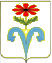 АДМИНИСТРАЦИЯ ПОДГОРНЕНСКОГО СЕЛЬСКОГО ПОСЕЛЕНИЯ ОТРАДНЕНСКОГО РАЙОНА ПОСТАНОВЛЕНИЕ от __11.04.2013_			           		                                        №_23_ст-ца ПодгорнаяОб утверждении комплексной программы «Обеспечение пожарнойбезопасности муниципального образования Подгорненскоесельское поселение Отрадненского района на 2013-2015 годы          В целях реализации Закона Краснодарского края от 28 июня 2007 года № 1267-КЗ «Об участии граждан в обеспечении общественного порядка в Краснодарском крае» п о с т а н о в л я ю:     1.Утвердить комплексную программу «Обеспечение пожарной безопасности муниципального образования Подгорненское сельское поселение Отрадненского района на 2013-2015 годы» (прилагается).     2. Контроль за выполнением настоящего постановления возложить на старшего финансиста администрации Подгорненского сельского поселения Т.А.Ахизарову.     3. Постановление вступает в силу со дня его подписания.Глава Подгорненского сельского поселенияОтрадненского района                                                                    А.Ю.Леднёв КОМПЛЕКСНАЯ ПРОГРАММАпо обеспечению  пожарной  безопасности муниципального  образования  Подгорненское сельское поселение Отрадненского района на 2013-2015 годыПАСПОРТкомплексной программы по обеспечению пожарной  безопасности муниципального  образования Подгорненское сельское поселение Отрадненского района  на 2013-2015 годы ПриложениеМЕРОПРИЯТИЯ комплексной программы по обеспечению  пожарной  безопасности муниципального образования Подгорненское сельское поселение Отрадненского района на 2013-2015 годыСтарший финансист администрации                                Т.А.АхизароваПРИЛОЖЕНИЕ УТВЕРЖДЕНпостановлением администрацииПодгорненского сельского поселенияОтрадненского районаот __11.04.2013__ № _23_Наименование программы:Комплексная программа по обеспечению пожарной  безопасности муниципального  образования Подгорненское сельское поселение Отрадненского района  на 2013-2015 годы Заказчик Программы:Администрация муниципального образования Подгорненское сельское поселение Отрадненского районаРазработчик Программы:Администрация муниципального образования Подгорненское сельское поселение Отрадненского районаИсполнители мероприятий   Программы:Администрация муниципального образования Подгорненское сельское поселение Отрадненского районаЦели программы:Создание  эффективной   системы   противопожарной  безопасности муниципального  образования   Подгорненское сельское поселение Отрадненского района.Задачи программы:Повышение эффективности пожарной  охраны  и обеспечения общественной безопасности.Сокращение  экономических потерь от  пожаров,  уменьшение  гибели  и  травматизма   людей  при  пожарах, создание  необходимой  материально-технической  базы  для  функционирования муниципальной пожарной  охраны МО Подгорненское сельское поселение Отрадненского района, обеспечение  первичных  мер  пожарной  безопасности, повышение  уровня социальной  защищенности  личного  состава  муниципальной  пожарной  охраны, создание  эффективной   системы   взаимодействия   между  силами  и  средствами  пожарной  охраны  различных  форм  собственности.Совершенствование нормативно-правовой базы обеспечения  пожарной  безопасности, привлечение  негосударственных  организаций, общественных объединений и граждан к работе  по  обеспечению противопожарной  безопасности.Срок реализации Программы:2013 – 2015 годыИсточник финансирования Программы:Источник и объем финансирования Программы на 2013-2015   годы   годы из средств местного бюджета – 96,0 тыс. руб., в том числе:2013 год — 36 000,0 рублей;2014 год — 30 000,0 рублей;2015 год —  30 000,0 рублей.Ожидаемые результаты реализации Программы:Повышение  уровня  пожарной  безопасности, совершенствование мер профилактики пожаров в МО Подгорненское сельское поселение Отрадненского района, создание  муниципальной  пожарной  охраны и эффективной  системы  пожарного  водоснабжения. Организация контроля за исполнением Программы:Администрация муниципального образования Подгорненское сельское поселение Отрадненского района совместно с постоянной комиссией Совета Подгорненского сельского поселения Отрадненского района№ п/пМероприятияМероприятияМероприятияОбъемы финансирования за счет средств  местного бюджета(тыс. рублей)Объемы финансирования за счет средств  местного бюджета(тыс. рублей)Объемы финансирования за счет средств  местного бюджета(тыс. рублей)Объемы финансирования за счет средств  местного бюджета(тыс. рублей)Объемы финансирования за счет средств  местного бюджета(тыс. рублей)Объемы финансирования за счет средств  местного бюджета(тыс. рублей)Объемы финансирования за счет средств  местного бюджета(тыс. рублей)СроквыполненияГосударственныйзаказчик, получательсубсидий (субвенций),исполнительмероприятияв том числев том числев том числев том числев том числев том числе2013год2013год2014 год2014 год2015год2015год12223344556781. Организационные мероприятия1. Организационные мероприятия1. Организационные мероприятия1. Организационные мероприятия1. Организационные мероприятия1. Организационные мероприятия1. Организационные мероприятия1. Организационные мероприятия1. Организационные мероприятия1. Организационные мероприятия1. Организационные мероприятия1. Организационные мероприятия1. Организационные мероприятия1.11.1Проведение совместных координационных совещаний руководящего состава по вопросам обеспечения пожарной  безопасности МО Подгорненское сельское поселениеПроведение совместных координационных совещаний руководящего состава по вопросам обеспечения пожарной  безопасности МО Подгорненское сельское поселениеПроведение совместных координационных совещаний руководящего состава по вопросам обеспечения пожарной  безопасности МО Подгорненское сельское поселениесредства,     предусмотренные на финансирование основной деятельности     исполнителей Программысредства,     предусмотренные на финансирование основной деятельности     исполнителей Программысредства,     предусмотренные на финансирование основной деятельности     исполнителей Программысредства,     предусмотренные на финансирование основной деятельности     исполнителей Программысредства,     предусмотренные на финансирование основной деятельности     исполнителей Программысредства,     предусмотренные на финансирование основной деятельности     исполнителей Программы2013-2015годыГлава сельского поселения, комиссия по ЧС и ПБ 1.21.2Проведение ежеквартальных  объектовых учений по пожарной  безопасности на объектах с массовым пребыванием людей.Проведение ежеквартальных  объектовых учений по пожарной  безопасности на объектах с массовым пребыванием людей.Проведение ежеквартальных  объектовых учений по пожарной  безопасности на объектах с массовым пребыванием людей.средства,     предусмотренные на финансирование основной деятельности     исполнителей Программысредства,     предусмотренные на финансирование основной деятельности     исполнителей Программысредства,     предусмотренные на финансирование основной деятельности     исполнителей Программысредства,     предусмотренные на финансирование основной деятельности     исполнителей Программысредства,     предусмотренные на финансирование основной деятельности     исполнителей Программысредства,     предусмотренные на финансирование основной деятельности     исполнителей Программы2013-2015годыГлава Подгорненского сельского поселения, комиссия по ЧС и ПБ1.31.3Приобретение, изготовление наглядной агитации по пожарной безопасностиПриобретение, изготовление наглядной агитации по пожарной безопасностиПриобретение, изготовление наглядной агитации по пожарной безопасностисредства,     предусмотренные на финансирование основной деятельности     исполнителей Программысредства,     предусмотренные на финансирование основной деятельности     исполнителей Программысредства,     предусмотренные на финансирование основной деятельности     исполнителей Программысредства,     предусмотренные на финансирование основной деятельности     исполнителей Программысредства,     предусмотренные на финансирование основной деятельности     исполнителей Программысредства,     предусмотренные на финансирование основной деятельности     исполнителей Программы2013-2015годыАдминистрация муниципального образования Подгорненское сельское поселение Отрадненского района1.41.4Обработка деревянных конструкций зданий подведомственных учреждений огнезащитным составомОбработка деревянных конструкций зданий подведомственных учреждений огнезащитным составомОбработка деревянных конструкций зданий подведомственных учреждений огнезащитным составомсредства,     предусмотренные на финансирование основной деятельности     исполнителей Программысредства,     предусмотренные на финансирование основной деятельности     исполнителей Программысредства,     предусмотренные на финансирование основной деятельности     исполнителей Программысредства,     предусмотренные на финансирование основной деятельности     исполнителей Программысредства,     предусмотренные на финансирование основной деятельности     исполнителей Программысредства,     предусмотренные на финансирование основной деятельности     исполнителей Программы2014годРуководители учреждений1.51.51.5Организация  обучения  специалистов  сельского  поселения, руководителей  предприятий  и  учреждений муниципального  образования Подгорненское сельское поселение методике обеспечения  пожарной  безопасности  на  подведомственных  территориях.Организация  обучения  специалистов  сельского  поселения, руководителей  предприятий  и  учреждений муниципального  образования Подгорненское сельское поселение методике обеспечения  пожарной  безопасности  на  подведомственных  территориях.средства,     предусмотренные на финансирование основной деятельности     исполнителей Программысредства,     предусмотренные на финансирование основной деятельности     исполнителей Программысредства,     предусмотренные на финансирование основной деятельности     исполнителей Программысредства,     предусмотренные на финансирование основной деятельности     исполнителей Программысредства,     предусмотренные на финансирование основной деятельности     исполнителей Программысредства,     предусмотренные на финансирование основной деятельности     исполнителей Программы2013-2015годыАдминистрация поселения1.61.61.6Обучение населения правилам противопожарной безопасностиОбучение населения правилам противопожарной безопасностисредства,     предусмотренные на финансирование основной деятельности     исполнителей Программысредства,     предусмотренные на финансирование основной деятельности     исполнителей Программысредства,     предусмотренные на финансирование основной деятельности     исполнителей Программысредства,     предусмотренные на финансирование основной деятельности     исполнителей Программысредства,     предусмотренные на финансирование основной деятельности     исполнителей Программысредства,     предусмотренные на финансирование основной деятельности     исполнителей Программы2013-2015годыАдминистрация Подгорненского сельского поселения1.71.71.7Проведение мероприятий   по обеспечению  первичных  мер пожарной безопасности на территории МО Подгорненское сельское поселение Отрадненского районаПроведение мероприятий   по обеспечению  первичных  мер пожарной безопасности на территории МО Подгорненское сельское поселение Отрадненского районасредства,     предусмотренные на финансирование основной деятельности     исполнителей Программысредства,     предусмотренные на финансирование основной деятельности     исполнителей Программысредства,     предусмотренные на финансирование основной деятельности     исполнителей Программысредства,     предусмотренные на финансирование основной деятельности     исполнителей Программысредства,     предусмотренные на финансирование основной деятельности     исполнителей Программысредства,     предусмотренные на финансирование основной деятельности     исполнителей Программы2013-2015годыГлава Подгорненского сельского поселения, руководители предприятий, учреждений1.81.81.8Обслуживание автоматизированной  системы охранно-пожарной  сигнализации и пожаротушения.Обслуживание автоматизированной  системы охранно-пожарной  сигнализации и пожаротушения.Средства,     предусмотренные на финансирование основной деятельности     исполнителей ПрограммыСредства,     предусмотренные на финансирование основной деятельности     исполнителей ПрограммыСредства,     предусмотренные на финансирование основной деятельности     исполнителей ПрограммыСредства,     предусмотренные на финансирование основной деятельности     исполнителей ПрограммыСредства,     предусмотренные на финансирование основной деятельности     исполнителей ПрограммыСредства,     предусмотренные на финансирование основной деятельности     исполнителей Программы2013-2015годыГлава Подгорненского сельского,руководители учреждений, организаций Всего 96,0 тыс. руб.      в т.ч.Всего 96,0 тыс. руб.      в т.ч.201320132014201420152015Всего 96,0 тыс. руб.      в т.ч.Всего 96,0 тыс. руб.      в т.ч.36,0 т.руб36,0 т.руб30,0 т.руб30,0 т.руб30,0 т.руб30,0 т.руб